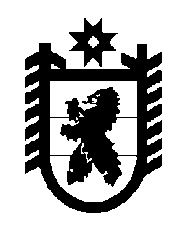 Российская Федерация Республика Карелия    УКАЗГЛАВЫ РЕСПУБЛИКИ КАРЕЛИЯО порядке размещения сведений о доходах, расходах, об имуществе и обязательствах имущественного характера отдельных категорий лиц и членов их семей на официальных сайтах органов государственной власти Республики Карелия и предоставления этих сведений средствам массовой информации для опубликованияВ соответствии с пунктами 2.3 и 4.2 части 1 статьи 2, частью 3                статьи 2.2 Закона Республики Карелия от 4 марта 2005 года № 857-ЗРК            «О некоторых вопросах государственной гражданской службы и правового положения лиц, замещающих государственные должности» постановляю:1. Утвердить прилагаемые:Положение о размещении сведений о доходах, расходах, об имуществе и обязательствах имущественного характера государственных гражданских служащих Республики Карелия и членов их семей на официальных сайтах государственных органов Республики Карелия и предоставлении этих сведений средствам массовой информации для опубликования;Положение о размещении сведений о расходах лиц, замещающих государственные должности Республики Карелия, и членов их семей на официальных сайтах государственных органов Республики Карелия и предоставлении этих сведений средствам массовой информации для опубликования.2. Признать утратившими силу:Указ Главы Республики Карелия от 12 июля 2012 года № 87 «Об утверждении порядка размещения сведений о доходах, об имуществе и обязательствах имущественного характера государственных гражданских служащих Республики Карелия и членов их семей на официальных сайтах государственных органов Республики Карелия и предоставления этих сведений средствам массовой информации для опубликования» (Собрание законодательства Республики Карелия, 2012, № 7, ст. 1292);пункт 3 Указа Главы Республики Карелия от 6 июня 2013 года № 29 «О внесении изменений в отдельные указы Главы Республики Карелия» (Карелия, 2013, 18 июня).          Глава Республики  Карелия                                                               А.П. Худилайненг. Петрозаводск22 января 2014 года№ 5Утверждено УказомГлавы Республики Карелияот 22 января 2014 года № 5Положениео размещении сведений о доходах, расходах, об имуществе и обязательствах имущественного характера государственных гражданских служащих Республики Карелия и членов их семей на официальных сайтах государственных органов Республики Карелия и предоставлении этих сведений средствам массовой информации для опубликования1. Настоящим Положением в соответствии с частью 6 статьи 8 Федерального закона от 25 декабря 2008 года № 273-ФЗ                                   «О противодействии коррупции», частью 4 статьи 8 Федерального закона от 3 декабря 2012 года № 230-ФЗ «О контроле за соответствием расходов лиц, замещающих государственные должности, и иных лиц их доходам», пунктами 2.3 и 4.2 части 1 статьи 2 Закона Республики Карелия от 4 марта 2005 года № 857-ЗРК «О некоторых вопросах государственной гражданской службы и правового положения лиц, замещающих государственные должности» определяется порядок размещения сведений о доходах, расходах, об имуществе и обязательствах имущественного характера государственных гражданских служащих Республики Карелия (далее – гражданские служащие), замещающих должности, включенные в перечни, установленные нормативными правовыми актами Республики Карелия, и членов их семей (далее – сведения о доходах, расходах, об имуществе и обязательствах имущественного характера) на официальных сайтах государственных органов Республики Карелия (далее – официальные сайты) и предоставления этих сведений средствам массовой информации для опубликования.2. На официальных сайтах размещаются и средствам массовой информации предоставляются для опубликования следующие сведения о доходах, расходах, об имуществе и обязательствах имущественного характера:а) перечень объектов недвижимости, принадлежащих гражданскому служащему, его супруге (супругу) и несовершеннолетним детям на праве собственности или находящихся в их пользовании, с указанием вида, площади и страны расположения каждого из таких объектов;б) перечень транспортных средств с указанием вида и марки, принадлежащих на праве собственности гражданскому служащему, его супруге (супругу) и несовершеннолетним детям;в) декларированный годовой доход гражданского служащего, его супруги (супруга) и несовершеннолетних детей;г) сведения об источниках получения средств, за счет которых совершена сделка по приобретению земельного участка, другого объекта недвижимости, транспортного средства, ценных бумаг, акций (долей участия, паев в уставных (складочных капиталах организаций), если сумма сделки превышает общий доход гражданского служащего и его супруги (супруга) за три последних года, предшествующих совершению сделки.3. В размещаемых на официальных сайтах и предоставляемых средствам массовой информации для опубликования сведениях о доходах, расходах, об имуществе и обязательствах имущественного характера запрещается указывать:а) иные сведения (кроме указанных в пункте 2 настоящего Положения) о доходах гражданского служащего, его супруги (супруга) и несовершеннолетних детей, об имуществе, принадлежащем на праве собственности названным лицам, и об их обязательствах имущественного характера;б) персональные данные супруги (супруга), детей и иных членов семьи гражданского служащего;в) данные, позволяющие определить место жительства, почтовый адрес, телефон и иные индивидуальные средства коммуникации гражданского служащего, его супруги (супруга), детей и иных членов семьи;г) данные, позволяющие определить местонахождение объектов недвижимости, принадлежащих гражданскому служащему, его супруге (супругу), детям, иным членам семьи на праве собственности или находящихся в их пользовании;д) информацию, отнесенную к государственной тайне или являющуюся конфиденциальной.4. Сведения о доходах, расходах, об имуществе и обязательствах имущественного характера, указанные в пункте 2 настоящего Положения, за весь период замещения гражданским служащим  должностей, замещение которых влечет за собой размещение его сведений о доходах, расходах, об имуществе и обязательствах имущественного характера, а также сведения о доходах, расходах, об имуществе и обязательствах имущественного характера его супруги (супруга) и несовершеннолетних детей находятся на официальном сайте того органа государственной власти Республики Карелия, в котором гражданский служащий замещает должность, и ежегодно обновляются в течение 14 рабочих дней со дня истечения срока, установленного для их подачи.5. Размещение на официальных сайтах сведений о доходах, расходах, об имуществе и обязательствах имущественного характера, указанных в пункте 2 настоящего Положения, обеспечивается государственными органами Республики Карелия.6. Органы государственной власти Республики Карелия:а) в течение трех рабочих дней со дня поступления запроса от средства массовой информации сообщают о нем гражданскому служащему, в отношении которого поступил запрос;б) в течение семи рабочих дней со дня поступления запроса от средства массовой информации обеспечивают предоставление ему сведений, указанных в пункте 2 настоящего Положения, в том случае, если запрашиваемые сведения отсутствуют на официальном сайте.7. Гражданские служащие государственных органов Республики Карелия, обеспечивающие размещение сведений о доходах, расходах, об имуществе и обязательствах имущественного характера на официальных сайтах и их представление средствам массовой информации для опубликования, несут в соответствии с законодательством Российской Федерации ответственность за несоблюдение настоящего Положения, а также за разглашение сведений, отнесенных к государственной тайне или являющихся конфиденциальными._______________Утверждено УказомГлавы Республики Карелияот 22 января 2014 года № 5Положениео размещении сведений о расходах лиц, замещающих государственные должности Республики Карелия, и членов их семей на официальных сайтах государственных органов Республики Карелия и предоставлении этих сведений средствам массовой информации для опубликования1. Настоящим Положением в соответствии с частью 4 статьи 8 Федерального закона от 3 декабря 2012 года № 230-ФЗ «О контроле за соответствием расходов лиц, замещающих государственные должности, и иных лиц их доходам», частью 3 статьи 2.2 Закона Республики Карелия от 4 марта 2005 года № 857-ЗРК «О некоторых вопросах государственной гражданской службы и правового положения лиц, замещающих государственные должности» определяется порядок размещения сведений об источниках получения средств, за счет которых совершена сделка по приобретению земельного участка, другого объекта недвижимости, транспортного средства, ценных бумаг, акций (долей участия, паев в уставных (складочных) капиталах организаций), если сумма сделки превышает общий доход лица, замещающего государственную должность Республики Карелия, и его супруги (супруга) за три последних года, предшествующих совершению сделки, представленных лицами, замещающими государственные должности Республики Карелия (далее – сведения о расходах), на официальных сайтах государственных органов Республики Карелия (далее – официальные сайты) и предоставления этих сведений средствам массовой информации для опубликования.2. В размещаемых на официальных сайтах и предоставляемых средствам массовой информации для опубликования сведениях о расходах запрещается указывать:а) персональные данные супруги (супруга), детей и иных членов семьи лица, замещающего государственную должность Республики Карелия;б) данные, позволяющие определить место жительства, почтовый адрес, телефон и иные индивидуальные средства коммуникации лица, замещающего государственную должность Республики Карелия, его супруги (супруга), детей и иных членов семьи;в) данные, позволяющие определить местонахождение объектов недвижимости, принадлежащих лицу, замещающему государственную должность Республики Карелия, его супруге (супругу), детям, иным членам семьи на праве собственности или находящихся в их пользовании;г) информацию, отнесенную к государственной тайне или являющуюся конфиденциальной.3. Сведения о расходах, указанные в пункте 1 настоящего Положения, за весь период замещения лицом, замещающим государственную должность Республики Карелия, должности, замещение которой влечет за собой размещение его сведений о расходах, а также сведения о расходах его супруги (супруга) и несовершеннолетних детей находятся на официальном сайте государственного органа Республики Карелия, осуществляющего назначение или избрание соответствующего лица, замещающего государственную должность Республики Карелия, и (или) обеспечивающего деятельность соответствующего лица, замещающего государственную должность Республики Карелия, и ежегодно обновляются в течение 14 рабочих дней со дня истечения срока, установленного для их подачи.4. Размещение на официальных сайтах сведений о расходах, указанных в пункте 1 настоящего Положения, обеспечивается государственными органами Республики Карелия, осуществляющими назначение или избрание соответствующих лиц, замещающих госу-дарственные должности Республики Карелия, и (или) обеспечивающими деятельность соответствующих лиц, замещающих государственные должности Республики Карелия. 5. Органы государственной власти Республики Карелия:а) в течение трех рабочих дней со дня поступления запроса от средства массовой информации сообщают о нем лицу, замещающему государственную должность Республики Карелия, в отношении которого поступил запрос;б) в течение семи рабочих дней со дня поступления запроса от средства массовой информации обеспечивают предоставление ему сведений, указанных в пункте 1 настоящего Положения, в том случае, если запрашиваемые сведения отсутствуют на официальном сайте.6. Гражданские служащие государственных органов Республики Карелия, обеспечивающие размещение сведений о расходах на официальных сайтах и их представление средствам массовой информации для опубликования, несут в соответствии с законодательством Российской Федерации ответственность за несоблюдение настоящего Положения, а также за разглашение сведений, отнесенных к государственной тайне или являющихся конфиденциальными._______________